                                                     ПРОЕКТ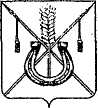 АДМИНИСТРАЦИЯ КОРЕНОВСКОГО ГОРОДСКОГО ПОСЕЛЕНИЯКОРЕНОВСКОГО РАЙОНАПОСТАНОВЛЕНИЕот _______   		                                                  			  № _____г. КореновскОб утверждении перечня муниципальных услуг администрации Кореновского городского поселения Кореновского района,предоставление которых осуществляется по принципу«одного окна» в многофункциональных центрах предоставления государственных и муниципальных услуг на территорииКраснодарского краяВ целях реализации Федерального закона от 27 июля 2010 года                                      № 210-ФЗ «Об организации предоставления государственных и                          муниципальных услуг» и повышения качества предоставляемых услуг администрация Кореновского городского поселения Кореновского                                   района п о с т а н о в л я е т:1. Утвердить перечень муниципальных услуг администрации Кореновского городского поселения Кореновского района,                                 предоставление которых осуществляется по принципу «одного окна» в многофункциональных центрах предоставления государственных и муниципальных услуг на территории Краснодарского края                                      (прилагается).2. Признать утратившим силу постановление администрации Кореновского городского поселения Кореновского района от 11 апреля 2017 года № 759 «Об утверждении перечня муниципальных услуг администрации Кореновского городского поселения Кореновского района, предоставление которых осуществляется по принципу «одного окна» в многофункциональных центрах предоставления государственных и муниципальных услуг на территории Краснодарского края». 3. Общему отделу администрации Кореновского городского                                поселения Кореновского района (Устинова) обнародовать                                         настоящее постановление и обеспечить его размещение на                                          официальном сайте администрации Кореновского городского поселения Кореновского района в информационно-телекоммуникационной сети «Интернет».4. Контроль за выполнением настоящего постановления возложить                   на заместителя главы Кореновского городского поселения Кореновского района М.В. Колесову.5. Постановление вступает в силу после его официального обнародования.ГлаваКореновского городского поселения Кореновского района                                                                                Е.Н. ПергунПЕРЕЧЕНЬмуниципальных услуг администрации Кореновского городского поселения Кореновского района, предоставление которых осуществляется по принципу «одного окна» в многофункциональных центрах предоставления государственных и муниципальных услуг на территории Краснодарского края Начальник юридического отдела администрации Кореновскогогородского поселенияКореновского района 						               М.В. ОмельченкоПРИЛОЖЕНИЕУТВЕРЖДЕНпостановлением администрацииКореновского городского поселенияКореновского районаот __________ № _____№п/пНаименование муниципальной услуги12 1Предоставление земельных участков, находящихся в государственной или муниципальной собственности, гражданам для индивидуального жилищного строительства, ведения личного подсобного хозяйства в границах Кореновского городского поселения Кореновского района, садоводства, дачного хозяйства, гражданам и крестьянским (фермерским) хозяйствам для осуществления крестьянским(фермерским) хозяйством его деятельности. 1Предоставление земельных участков, находящихся в государственной или муниципальной собственности, гражданам для индивидуального жилищного строительства, ведения личного подсобного хозяйства в границах Кореновского городского поселения Кореновского района, садоводства, дачного хозяйства, гражданам и крестьянским (фермерским) хозяйствам для осуществления крестьянским(фермерским) хозяйством его деятельности.2Постановка граждан, имеющих трёх и более детей, на учёт в качестве лиц, имеющих право на предоставление им земельных участков, в аренду в целях индивидуального жилищного строительства или ведения личного подсобного хозяйства.3Предоставление гражданам, имеющим трёх и более детей, в аренду земельных участков для индивидуального жилищного строительства или для ведения личного подсобного хозяйства.  4Предоставление в собственность, аренду, безвозмездное пользование земельного участка, находящегося в государственной или муниципальной собственности, без проведения торгов.5Предоставление земельных участков, находящихся в государственной или муниципальной собственности, отдельным категориям граждан в собственность бесплатно.5Предоставление земельных участков, находящихся в государственной или муниципальной собственности, отдельным категориям граждан в собственность бесплатно.5Предоставление земельных участков, находящихся в государственной или муниципальной собственности, отдельным категориям граждан в собственность бесплатно.6Предварительное согласование предоставления земельного участка7Предоставление земельных участков, находящихся в государственной или муниципальной собственности, на которых расположены здания, сооружения, в собственность, аренду.8Предоставление земельных участков, находящихся в государственной или муниципальной собственности, в постоянное (бессрочное) пользование9Предоставление в аренду без проведения торгов земельного участка, который находится в государственной или муниципальной собственности, на котором расположен объект незавершенного строительства.9Предоставление в аренду без проведения торгов земельного участка, который находится в государственной или муниципальной собственности, на котором расположен объект незавершенного строительства.9Предоставление в аренду без проведения торгов земельного участка, который находится в государственной или муниципальной собственности, на котором расположен объект незавершенного строительства.10Утверждение схемы расположения земельного участка или земельных участков на кадастровом плане территории11Заключение нового договора аренды земельного участка без проведения торгов11Заключение нового договора аренды земельного участка без проведения торгов12Прекращение правоотношений с правообладателями земельных участков13Перевод земель или земельных участков в составе таких земель из одной категории в другую14Предоставление выписки из реестра муниципального имущества15Предоставление муниципального имущества в аренду или безвозмездное пользование без проведения торгов16Регистрация и учет заявлений граждан, нуждающихся в получении садовых, огородных или дачных земельных участков17Заключение соглашения о перераспределении земель и (или) земельных участков, находящихся в государственной или муниципальной собственности, и земельных участков, находящихся в частной собственности18Выдача разрешения на использование земель или земельного участка, находящихся в государственной или муниципальной собственности19Заключение договора на размещение объектов на землях и (или) земельных участках, находящихся в государственной или муниципальной собственности, без предоставления земельных участков и установления сервитутов.20Заключение дополнительного соглашения к договору аренды земельного участка, договору безвозмездного пользования земельным участком21Заключение соглашения об установлении сервитута в отношении земельного участка, находящегося в государственной или муниципальной собственности22Предоставление разрешения на условно разрешенный вид использования земельного участка или объекта капитального строительства.23Выдача разрешений на строительство, реконструкцию объектов капитального строительства24Выдача разрешений на ввод в эксплуатацию построенных, реконструированных объектов капитального строительства25Выдача акта освидетельствования проведения основных работ по строительству (реконструкции) объекта индивидуального жилищного строительства с привлечением средств материнского (семейного) капитала26Выдача градостроительных планов земельных участков27Предоставление решения о согласовании архитектурно-градостроительного облика объекта28Согласование проведения работ в технических и охранных зонах 29Выдача специального разрешения на движение по автомобильным дорогам местного значения тяжеловесного и (или) крупногабаритного транспортного средства29Выдача специального разрешения на движение по автомобильным дорогам местного значения тяжеловесного и (или) крупногабаритного транспортного средства29Выдача специального разрешения на движение по автомобильным дорогам местного значения тяжеловесного и (или) крупногабаритного транспортного средства29Выдача специального разрешения на движение по автомобильным дорогам местного значения тяжеловесного и (или) крупногабаритного транспортного средства30Выдача разрешения на право организации розничного рынка31Выдача разрешений на вступление в брак лицам, достигшим возраста шестнадцати лет32Предоставление информации об очередности предоставления жилых помещений на условиях социального найма33Признание граждан малоимущими в целях принятия на учет в качестве нуждающихся в жилых помещениях34Принятие на учет граждан в качестве нуждающихся в жилых помещениях, предоставляемых по договорам социального найма35Внесение изменений в учетные данные граждан, состоящих на учете в качестве нуждающихся в жилых помещениях36Уведомительная регистрация трудового договора с работодателем –физическим лицом, не являющимся индивидуальным предпринимателем.37Предоставление физическим лицам, в том числе молодым семьям, социальной выплаты на приобретение жилого помещения или создание объекта индивидуального жилищного строительства 38Предоставление копий правовых актов администрации Кореновского городского поселения Кореновского района39Выдача копии финансово-лицевого счета, выписки из домовой (похозяйственней) книги, справок и иных документов в сфере жилищно-коммунального хозяйства, предоставление которых относится к полномочиям органов местного самоуправления40Согласование переустройства и (или) перепланировки жилого помещения40Согласование переустройства и (или) перепланировки жилого помещения41Перевод жилого помещения в нежилое помещение или нежилого помещения в жилое помещение42Признание в установленном порядке жилых помещений пригодными (непригодными) для проживания43Признание многоквартирного дома аварийным и подлежащим сносу или реконструкции44Согласование переустройства и (или) перепланировки нежилого помещения в многоквартирном доме45Выдача порубочного билета на территории муниципального образования46Предоставление жилого помещения муниципального жилищного фонда по договору социального найма47Выдача разрешений на проведение земляных работ 48Передача бесплатно в собственность граждан Российской Федерации на добровольной основе занимаемых ими жилых помещений в муниципальном жилищном фонде49Принятие решения о признании жилых строений на садовых земельных участках пригодными (непригодными) для постоянного проживания50Предоставление информации о порядке предоставления жилищно-коммунальных услуг населению51Присвоение, изменение и аннулирование адресов52Возврат платежей физических и юридических лиц по неналоговым доходам из бюджета муниципального образования53Предоставление гражданам информации об ограничениях водопользования на водных объектах общего пользования, расположенных на территории муниципального образования54Предоставление разрешения на отклонение от предельных параметров разрешенного строительства55Выдача справок населению о наличии (отсутствии) личного подсобного хозяйства56Выдача решения об утверждении документации по планировке территории  57Выдача решения о подготовке документации   по планировке территории58Продление срока действия разрешения на строительство, реконструкцию объектов капитального строительства59Внесение изменений в разрешение на строительство, реконструкцию объектов капитального строительства60Согласование схемы движения транспорта и пешеходов на период проведения работ на проезжей части61Выдача разрешения на перемещение отходов строительства, сноса зданий и сооружений, в том числе грунтов